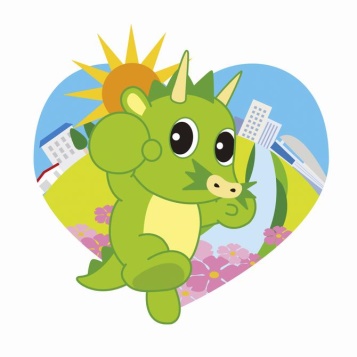 ☆たいせつなこと☆１日に１つ、おてつだいをきめて、とりくみましょう。おうちの人と　そうだんしながらが　たいせつです。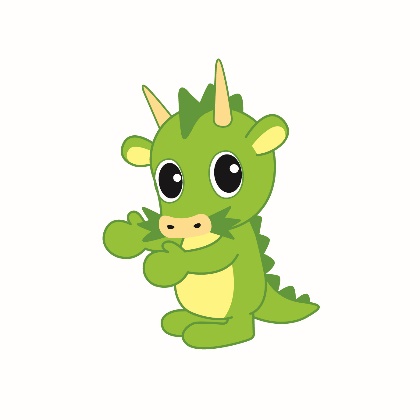 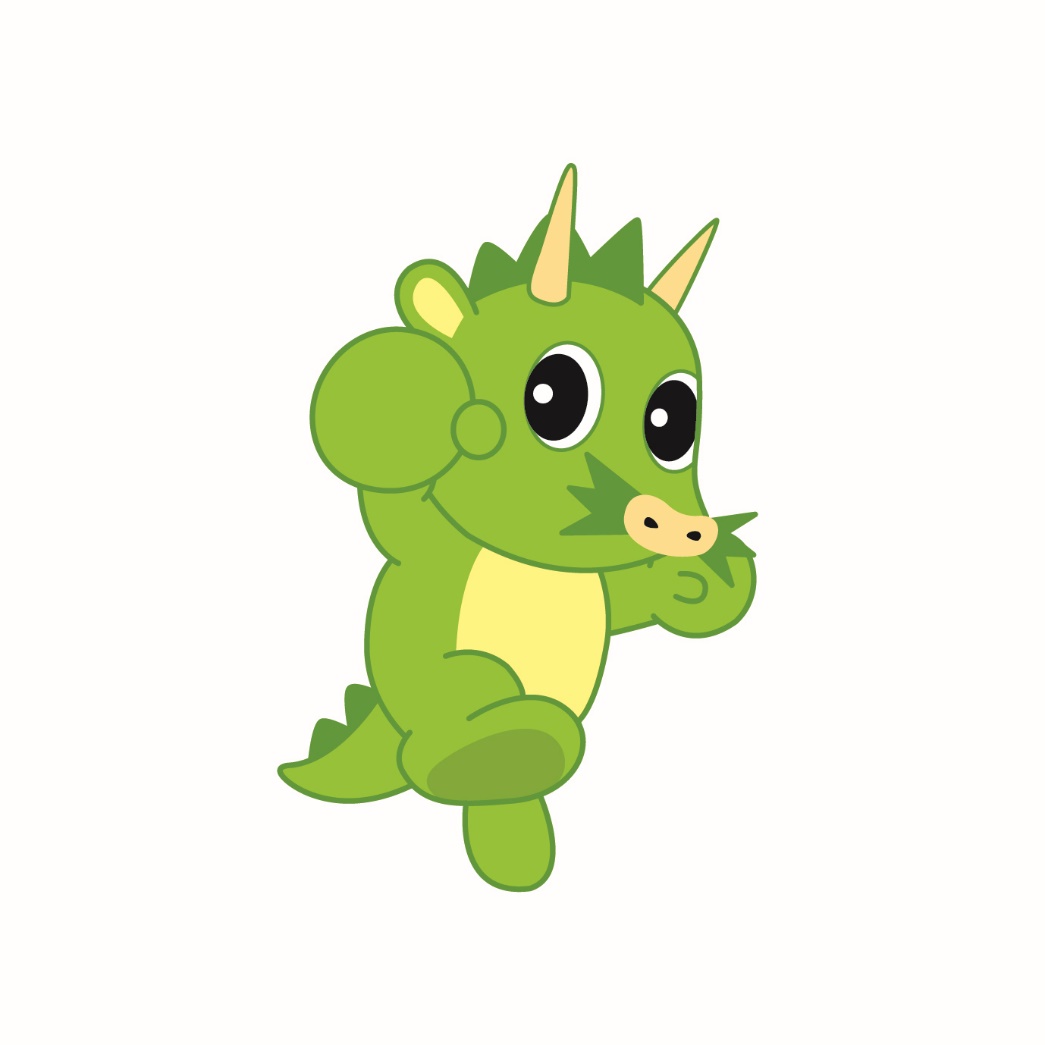 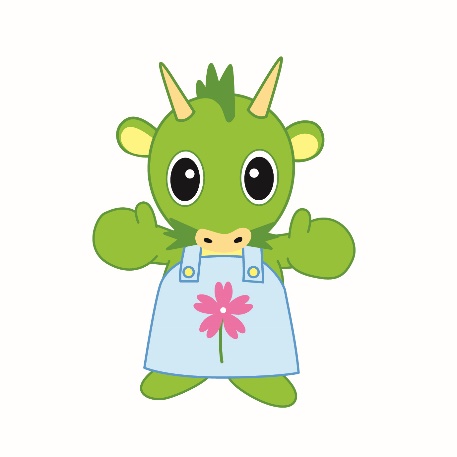 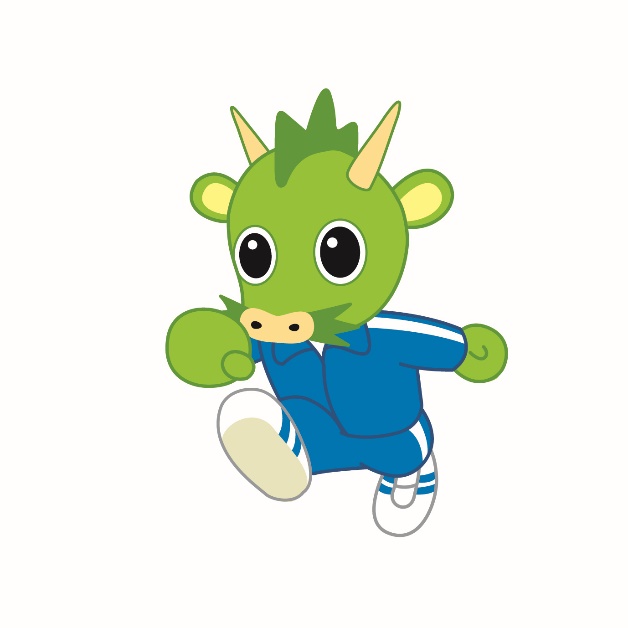 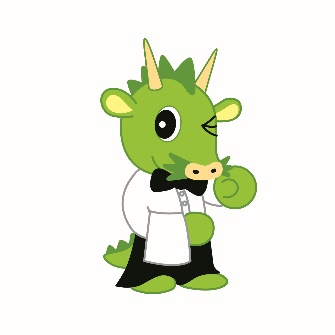 